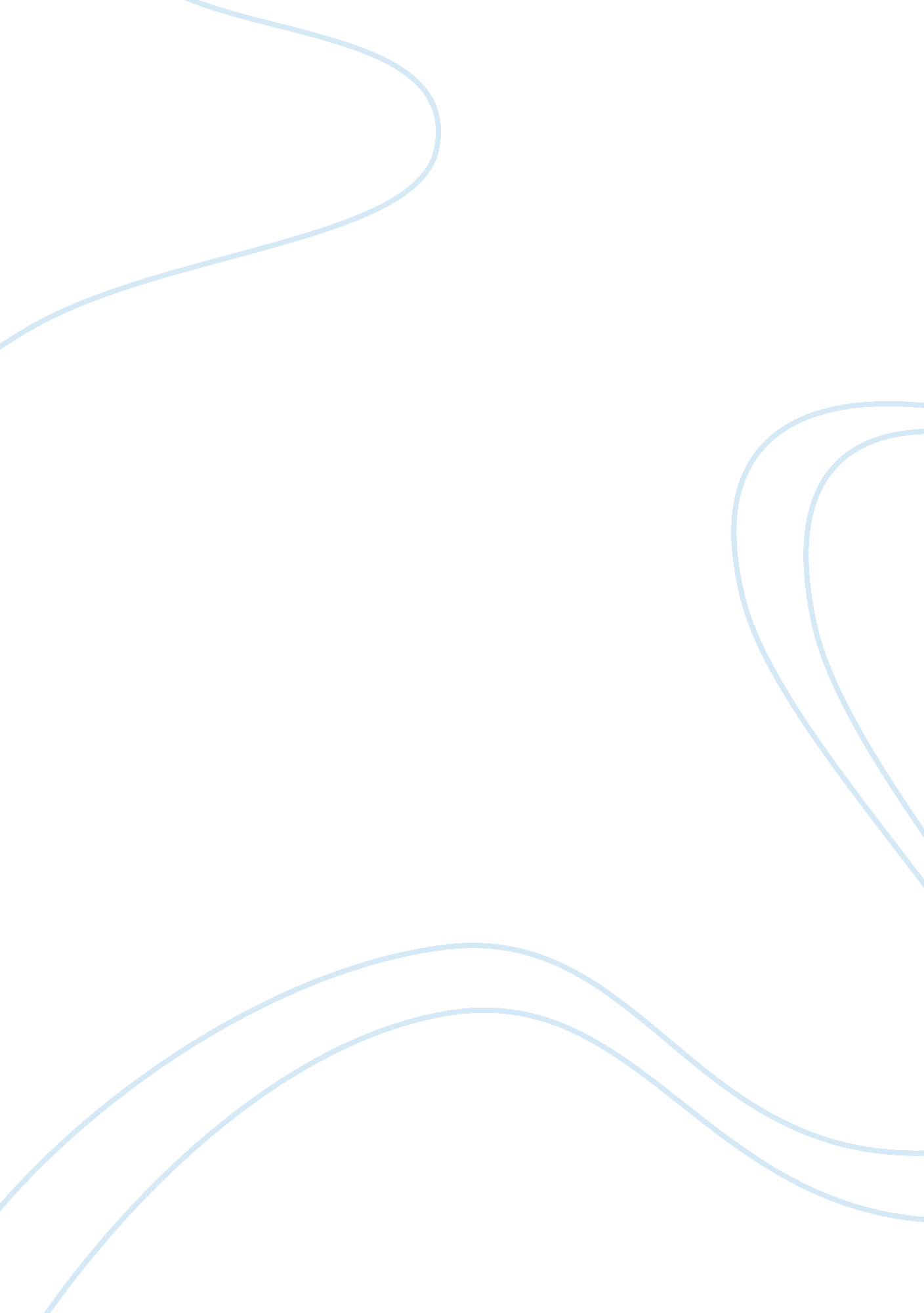 Gender paradigms in poems by daisy friedLiterature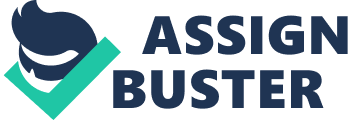 Additionally, gender issues can be seen in this work especially when mothers struggle after birth. It is evident that from the Ask the Poetess: Advice column, women strain to get their look back and even sustain their marriages (Fried 3). On another note, they still have to maintain their careers with the little time they have left. In my thought, this explains how the women struggle with the demands of their gender in order to fit perfectly in the gendered society.            Besides the gender constructions in the society, I also like the fact that in the Torment the author explains the distress that exists in the present-day society (Fried1-3). It is imperative to highlight that in the liberal world, not all persons succeed and many will continually suffer in an attempt to acquire their entitlement. The women also struggle in this society especially in the course of motherhood when they have to balance their motherhood life and their career. The process of transition will definitely agonize a great percentage of women who attempt to live up to society’s expectations.            Conclusively, this work is a pure reflection of what society looks like today. The work clearly explains the pleas of the women in the present-day gendered society. It is evident that the women will continually suffer the wrath of being the lesser gender and Daisy is a perfect example of the same. It would be advisable that the men also reflect on this work as they have a major role to play to ensure that society presents equal opportunities for all genders. 